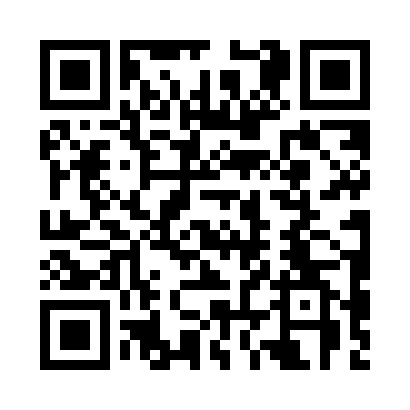 Prayer times for Upper Branch, Nova Scotia, CanadaWed 1 May 2024 - Fri 31 May 2024High Latitude Method: Angle Based RulePrayer Calculation Method: Islamic Society of North AmericaAsar Calculation Method: HanafiPrayer times provided by https://www.salahtimes.comDateDayFajrSunriseDhuhrAsrMaghribIsha1Wed4:356:091:166:168:249:572Thu4:346:071:166:168:259:593Fri4:326:061:166:178:2610:004Sat4:306:041:156:188:2710:025Sun4:286:031:156:188:2810:046Mon4:266:021:156:198:3010:067Tue4:246:001:156:208:3110:078Wed4:225:591:156:218:3210:099Thu4:215:581:156:218:3310:1110Fri4:195:561:156:228:3410:1211Sat4:175:551:156:238:3610:1412Sun4:155:541:156:238:3710:1613Mon4:145:531:156:248:3810:1714Tue4:125:521:156:258:3910:1915Wed4:105:511:156:258:4010:2116Thu4:095:501:156:268:4110:2217Fri4:075:491:156:278:4210:2418Sat4:065:481:156:278:4310:2619Sun4:045:471:156:288:4410:2720Mon4:035:461:156:288:4510:2921Tue4:015:451:156:298:4710:3122Wed4:005:441:156:308:4810:3223Thu3:585:431:166:308:4910:3424Fri3:575:421:166:318:5010:3525Sat3:565:411:166:318:5110:3726Sun3:545:411:166:328:5110:3827Mon3:535:401:166:338:5210:4028Tue3:525:391:166:338:5310:4129Wed3:515:391:166:348:5410:4230Thu3:505:381:166:348:5510:4431Fri3:495:381:176:358:5610:45